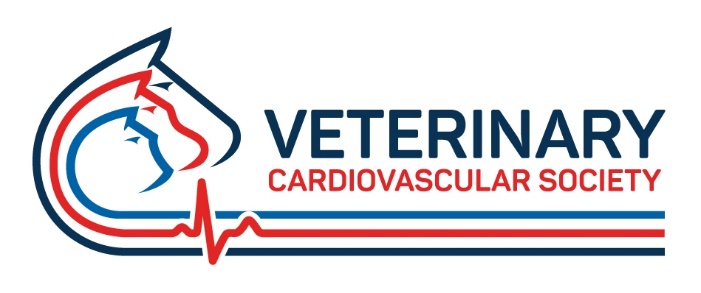 APPLICATION FOR MEMBERSHIPNAME & QUALIFICATIONS: …………..………………………………………………………………...…………………………………………………………….CORRESPONDENCE: ADDRESS (for records only, communication is by email)…………………….…. ……………………………………………………………………………………………………………….……………………………………………………………………………………………………………….TELEPHONE NUMBERS: 	Mobile / Home: …………………………….. 				Work: ……………………………….EMAIL……………………………………………………………………………………………………..(It is essential to provide a valid email address, clearly written, as VCS communication with members is only done by email)BSAVA member (delete as appropriate)? Yes / No  	(for statistical purposes only)I wish to apply for membership of the Veterinary Cardiovascular Society as (delete as appropriate):*Full member (Veterinary Surgeons).*Associate member (Student, allied disciplines etc, no voting rights).Signature………………………………………………..					Date……………….If you wish to receive mailings immediately, the membership fee of £25 is payable now, followed annually on July 1st by £20 if paid by standing order or £25 if paid by cheque. Initial membership payment can be paid by BACS (Account number 72304944 Sort code 602332) or cheque sent to the address below and made out to the Veterinary Cardiovascular Society. Your name MUST be used as the reference for BACS payments and Standing Orders, otherwise your payment cannot be identified Please do not use your Practice Name.Please return this form by email to the treasurer of the association, Jo Arthur (treasurer@vcs-vet.co.uk) and forward the standing order instruction to your bank. The Standing Order Form is available on the VCS website.*I have paid £25 by BACS/cheque* and forwarded a standing order form to my bank for £20 to be deducted annually on July 1st. The name as it appears on the account to be debited is: ……………………………………*I have paid £25.00 by BACS/cheque* and will provide the same annually for the duration of my membership		* Delete as appropriateJo Arthur26 The GreenPaghamBognor RegisWest SussexPO21 4SB